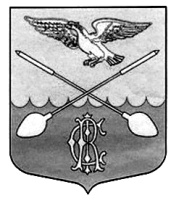 ОФИЦИАЛЬНЫЙ ВЕСТНИК                           15 сентября 2015 г.Дружногорского городского поселения                                                        № 23_________________Информационный бюллетень________________________________________Тираж:  10 экземпляров.  Распространяется бесплатно.Учредитель: Совет депутатов Дружногорского городского поселения; Главный редактор: Володкович В.В.Адрес редакции и издателя: 188377, Ленинградская обл., Гатчинский р-он, г.п. Дружная Горка, ул. Садовая, д.4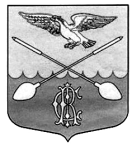      АДМИНИСТРАЦИЯ ДРУЖНОГОРСКОГО ГОРОДСКОГО ПОСЕЛЕНИЯГАТЧИНСКОГО МУНИЦИПАЛЬНОГО РАЙОНА ЛЕНИНГРАДСКОЙ ОБЛАСТИП О С Т А Н О В Л Е Н И ЕОт 14.09.2015  года                                                                                                                                                   №  309Об  утверждении средней рыночной стоимости одного квадратного метра общей площади жилья по Дружногорскому городскому поселению Гатчинского муниципального района на 4 квартал 2015 года         В  соответствии с Распоряжением Правительства Ленинградской области от 11 декабря 11.12.2007 года №536-р «О полномочиях при определении средней рыночной стоимости одного квадратного метра общей площади жилья по муниципальным образованиям Ленинградской области для расчета субсидий, предоставляемых за счет средств областного бюджета Ленинградской области на строительство (приобретение) жилья» и Методическими рекомендациями по определению средней рыночной стоимости одного квадратного метра общей площади жилья в муниципальных образованиях Ленинградской области, утвержденными Распоряжением комитета по строительству Ленинградской области от 17.01.2013 года №5, руководствуясь Уставом МО Дружногорское городское поселение, ПОСТАНОВЛЯЕТ:      1.  Утвердить среднюю рыночную стоимость  одного  квадратного метра общей  площади жилья по  Дружногорскому городскому  поселению Гатчинского муниципального района  для расчета размера субсидий, предоставляемых за счет средств областного и местного бюджетов на приобретение (строительство) жилья на 4 квартал 2015 года в размере 43530 (сорок три тысячи пятьсот тридцать)  рублей.       2.  Настоящее постановление вступает в силу после официального опубликования.Глава  администрацииДружногорского  городского  поселения                                                                                                                            В.В. ВолодковичИзвещение о приеме заявлений граждан и КФХ онамерении участвовать в аукционе № 160915/1793656/01Тип извещения: Извещение о приеме заявлений граждан иКФХ о намерении участвовать в аукционеСайт размещения извещения: http://torgi.gov.ru/, http://drgp.ru/Количество лотов: Три (согласно приложению)Дата создания извещения: 16.09.2015Дата и время публикации извещения: 16.09.2015Контактная информация организатора торговОрганизатор торгов: АДМИНИСТРАЦИЯМУНИЦИПАЛЬНОГО ОБРАЗОВАНИЯДРУЖНОГОРСКОЕ ГОРОДСКОЕПОСЕЛЕНИЕ ГАТЧИНСКОГОМУНИЦИПАЛЬНОГО РАЙОНАЛЕНИНГРАДСКОЙ ОБЛАСТИАдрес: 188377, Ленинградская обл, Гатчинскийр-он, г.п. Дружная Горка, ул. Садовая, д. 4Телефон: 8(81371) 65-134Факс: 8(81371)65-330E-Mail: zem.drgp@ya.ruКонтактное лицо: Виноградов Олег ИгоревичУсловия проведения торговДата и время начала приема заявок: 17.09.2015 09:00Дата и время окончания приемазаявок:19.10.2015 17:00Информация о возможностипредоставления земельного участка иправе заинтересованных лиц наподачу заявлений о намеренииучаствовать в аукционе:Администрация Дружногорскогогородского поселения в соответствии сост.39.18 Земельного кодекса РФопубликовывает извещение о возможностипредоставления в собственность земельныхучастков. Граждане заинтересованные впредоставлении земельного участка вправев течение 30 дней со дня опубликованияизвещения подавать заявления о намеренииучаствовать в аукционе по продажеземельного участка.Адрес и способ подачи заявлений: Заявления о намерении участвовать ваукционе принимаются в письменном видев рабочие дни с 9 до 17 часов (с 13.00-14.00часов – перерыв) по адресу: Ленинградскаяобласть, Гатчинский район, г.п. ДружнаяГорка, ул. Садовая, д. 4, каб. 8. Либонаправляются по указанному адресузаказным письмом. В заявлении вобязательном порядке указываются полныепаспортные данные заявителя, адресрегистрации, номер данного извещения,информация о лоте.Дата подведения итогов: 20.10.2015Глава администрацииДружногорского городского поселения В.В. ВолодковичЛот № 1Статус: СозданОбщая информация по лоту:Основание размещения извещения: Заявление о предоставлении земельногоучасткаФорма собственности: НеразграниченнаяЦель предоставления земельногоучастка:Индивидуальное жилищное строительствоКадастровый номер: 47:23:1002001:238Категория земель: Земли населенных пунктовВид разрешенного использования: Малоэтажная жилая застройка(индивидуальное жилищное строительство;размещение дачных домов и садовыхдомов)Местоположение: Ленинградская обл, Гатчинский р-н,Дружная Горка пгт, Крылова улПлощадь: 1035.0 Квадратный метрАдрес и время приема граждан дляознакомления со схемойрасположения участка:Рабочие дни с 9 до 17 часов (с 13.00-14.00часов – перерыв)по адресу: Ленинградскаяобласть, Гатчинский район, г.п. ДружнаяГорка, ул. Садовая, д. 4, каб. 8Лот № 2Статус: СозданОбщая информация по лоту:Основание размещения извещения: Заявление о предварительном согласованиипредоставления земельного участкаФорма собственности: НеразграниченнаяЦель предоставления земельногоучастка:Индивидуальное жилищное строительствоКадастровый номер: 47:23:0910001:ЗУ1Категория земель: Земли населенных пунктовВид разрешенного использования: Малоэтажная жилая застройка(индивидуальное жилищное строительство;размещение дачных домов и садовыхдомов)Местоположение: Ленинградская обл, Гатчинский р-н,Протасовка дПлощадь: 1200.0 Квадратный метрАдрес и время приема граждан дляознакомления со схемойрасположения участка:Рабочие дни с 9 до 17 часов (с 13.00-14.00часов – перерыв)по адресу: Ленинградскаяобласть, Гатчинский район, г.п. ДружнаяГорка, ул. Садовая, д. 4, каб. 8Лот № 3Статус: СозданОбщая информация по лоту:Основание размещения извещения: Заявление о предварительном согласованиипредоставления земельного участкаФорма собственности: НеразграниченнаяЦель предоставления земельногоучастка:Индивидуальное жилищное строительствоКадастровый номер: 47:23:0912004:ЗУ1Категория земель: Земли населенных пунктовВид разрешенного использования: Малоэтажная жилая застройка(индивидуальное жилищное строительство;размещение дачных домов и садовыхдомов)Местоположение: Ленинградская обл, Гатчинский р-н,Лампово д, Бертовка улПлощадь: 1278.0 Квадратный метрАдрес и время приема граждан дляознакомления со схемойрасположения участка:Рабочие дни с 9 до 17 часов (с 13.00-14.00часов – перерыв)по адресу: Ленинградскаяобласть, Гатчинский район, г.п. ДружнаяГорка, ул. Садовая, д. 4, каб. 8__